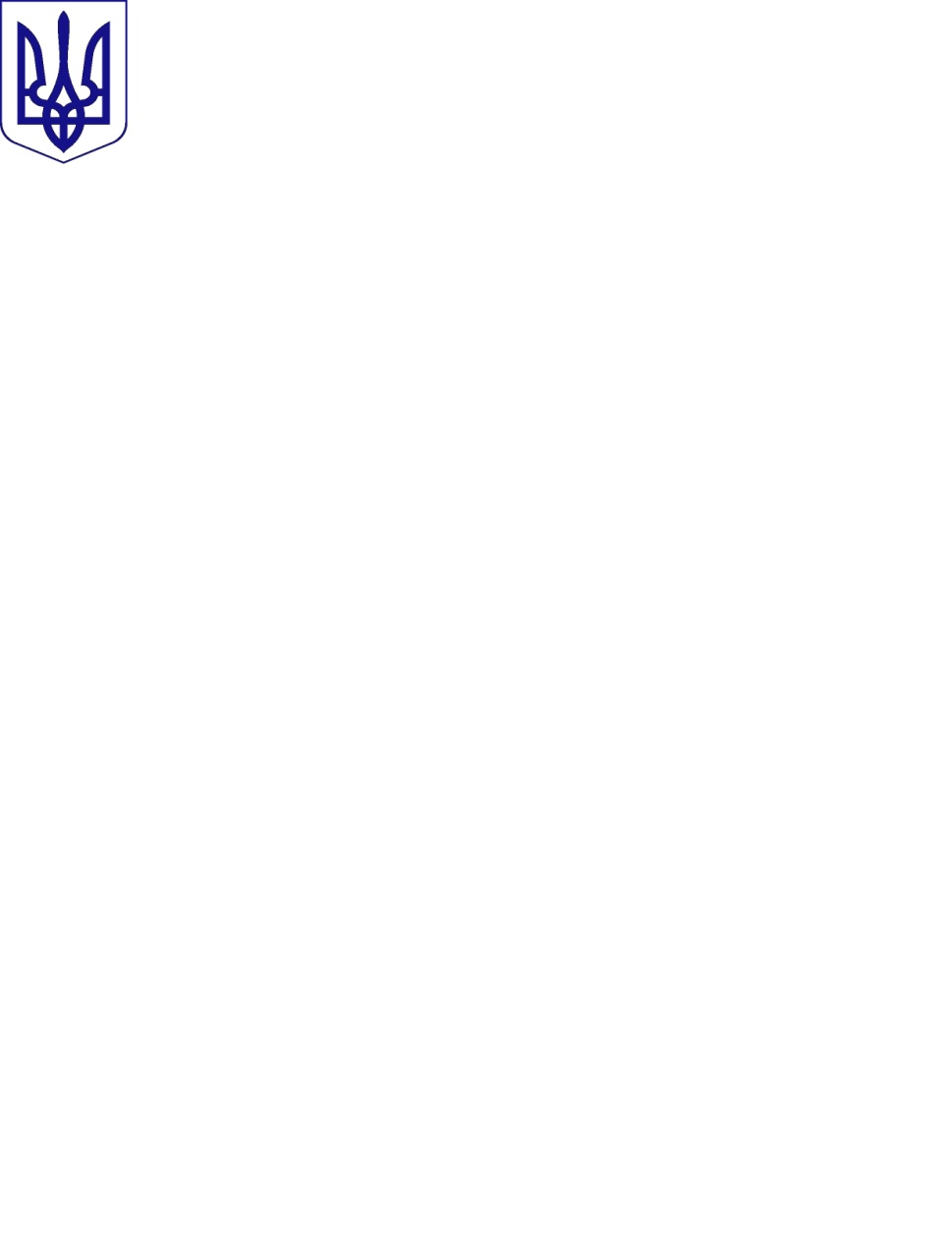 МІНІСТЕРСТВО ОСВІТИ І НАУКИ УКРАЇНИУКРАЇНСЬКИЙ ДЕРЖАВНИЙ ЦЕНТР ПОЗАШКІЛЬНОЇ ОСВІТИКловський узвіз 8, м. Київ, 01021; т/ф (044) 253-75-25; тел. 253-63-99, 253-01-05 “МТС” +38 (050) 566-89-50; “Київстар” +38 (097) 751-98-81E-mail: udcpoua@gmail.com; estetudcpo@gmail.com ; texnudcpo@gmail.com; mettod2@gmail.com Web-site:http://udcpo.com.ua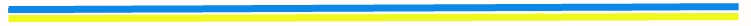 Від 21.09.2020р. № 09-18Відповідно до наказу Міністерства освіти і науки України від 28.11.2019  № 1489 «Про затвердження Плану всеукраїнських і міжнародних організаційно-масових заходів з дітьми та учнівською молоддю на 2020 рік (за основними напрямами позашкільної освіти) з обов’язковим виконанням вимог Постанов Кабінету Міністрів України від 11.03.2020 року № 211 «Про запобігання поширенню на території України коронавірусу COVID-19», від  22 липня 2020 р. № 641 «Про встановлення карантину та запровадження посилених протиепідемічних заходів на території із значним поширенням гострої респіраторної хвороби COVID-19, спричиненої коронавірусом SARS-CoV-2», з 28 вересня по 27 грудня 2020 року на платформі YouTube Українським державним центром позашкільної освіти  Міністерства освіти і науки України спільно з Центром творчості дітей та юнацтва «Шевченківець» Шевченківського району міста Києва та Громадською організацією «Пульс» будуть проведені Всеукраїнські відкриті змагання з сучасної хореографії (дистанційний/онлайн формат).До участі у змаганнях запрошуються вихованці (учні) закладів позашкільної, загальної середньої, професійної (професійно-технічної), фахової перед вищої та вищої освіти. Додаткова інформація за телефоном у місті Києві (093) 223-59-31 (контактна особа – Денис Гусаренко).Директор	           Геннадій ШКУРАЛідія Маслова (044) 253 01 05    Додаток      до листа УДЦПО     від 21.09.2020 № 09-18Умови проведенняВсеукраїнських відкритих змагань з сучасної хореографії(дистанційний/онлайн формат)Загальні положення1.1. Всеукраїнські відкриті змагання з сучасної хореографії (дистанційний/онлайн формат) (далі – змагання) проводяться з метою підтримки, розвитку, популяризації джампстайлу та шаффлу, підвищення професійної майстерності педагогів, надання можливості виявлення та сприяння юним талантам; естетичного виховання дітей і підлітків; пропаганди активних форм дозвілля.1.2 Завдання змагань:розвиток хореографічного дитячого та юнацького мистецтва;обмін творчим досвідом і творчими досягненнями між учасниками, керівниками;підвищення професійного рівня керівників-педагогів дитячих колективів;підтримка талановитих дітей та молоді в реалізації творчого потенціалу;виховання художнього смаку у підростаючого покоління;розвиток Jumpstyle та Shuffle танцю в Україні та країнах Європи;підвищення індивідуальної майстерності джамперів та шаффлерів;пропаганда здорового способу життя.Організатори змагань2.1. Організаторами змагань є Український державний центр позашкільної освіти Міністерства освіти і науки України, Центр творчості дітей та юнацтва «Шевченківець» Шевченківського району міста Києва, Громадська організація «Пульс».Учасники змагань3.1. До участі в змаганнях запрошуються вихованці (учні) закладів позашкільної, загальної середньої, професійної (професійно-технічної), фахової перед вищої та вищої освіти . Соло Jumpstyle; Соло Shuffle (Medium)Соло Shuffle (Pro).(Загальна кількість учасників необмежена).4. Порядок проведення змагань4.1. Проведення змагань, система турніру.Правила проведення змагань у номінації «Соло Jumpstyle» та «CолоShuffle» є однаковими.Учасники змагань знімають відео та завантажують їх на платформу YouTube. 4.2. Записи відеоматеріалів мають відбуватися з дотриманням санітарних умов та соціальної дистанції задля попередження розповсюдження інфекції COVID-19.4.3. Обов’язково на початку відео має бути відео-логотип змагань. Далі в відео має бути представлений танець в розмірі 64 точок у взутті (допускається 48 точок, менше – дискваліфікація з змагань). Танцюриста має бути представлено в повний зріст і з нормальним освітленням та без відео ефектів які заважають оцінюванню танцю.4.4. Підпис відеороликів що завантажуються на платформу YouTube має бути для групового етапу:United Dance Beat 2020/ Номінація/ Нікнейм / Groupstage.Приклад: United Dance Beat 2020/ Shuffle Pro / Pavlo / Groupstage.United Dance Beat 2020 / Номінація / Нікнейм vs Нікнейм / Етап, Приклад: United Dance Beat 2020 / Shuffle Pro / Pavlo vs Ira / 1 / 32 для етапів 1 / 32, 1 / 16, 1 / 8, 1 / 4, 1 / 2 та Final відповідно.Груповий етап змагань.Учасники змагань розподіляються в групи (А, В, С, D, F…). В залежності від кількості учасників буде створено така кількість груп щоб по проходженню групового етапу залишилось 64 учасники. Судді змагань обирають людей які проходять до 1 / 32 фіналу.Етапи фіналу 1 /32, 1 / 16, 1 / 8, 1 / 4 фіналу.Учасники змагань розподіляються на пари та змагаються між собою. Із 2-х учасників судді обирають одного переможця який проходить у наступний раунд. Учасники пари вирішуються шляхом жеребкування. В даних етапах учасники танцюють по 2 соло (відео).Такі раунди продовжуються доти доки не залишилося два учасники (фіналісти).5. Фінал5.1. У фінал проходять два останні учасники з номінацій. На даному етапі учасники танцюють по два соло. Підсумки виступів оголошуються на нагородженні учасників.5.2. На усіх етапах змагань учасники оцінюються за критеріями:техніка виконання танцю;складність виконаної програми;агресія та енергійність;попадання в біт; нові елементи та різноманітність рухів.5.3. Результати змагань оголошуються під час нагородження учасників.Увага!!! Рішення суддів є остаточним та оскарженню не підлягає.6. Фінансування6.1. Витрати на проведення змагань забезпечує Український державний центр позашкільної освіти та Громадська організація «Пульс».Реєстрація та участь в змаганнях – БЕЗКОШТОВНІ!7. Нагородження переможців7.1. Оголошення призерів та переможців змагань відбуватиметься в онлайн та дистанційному режимі. Переможці та учасники змагань нагороджуються дипломами Українського державного центру позашкільної освіти відповідних ступенів та призами, які будуть надіслані учасникам поштою.8. Основні правила поведінки учасників змагань8.1. Записи відеоматеріалів мають відбуватися з дотриманням санітарних умов та соціальної дистанції задля попередження розповсюдження інфекції COVID-19.8.2. Своєчасне завантаження відео на платформу YouTube та надсилання посилання з вашим відео до групи в Facebook.8.3. В кожному відео має бути відео-логотип змагань. В відео має бути представлений танець в розмірі 64 точок у взутті (допускається 48 точок, менше – дискваліфікація з змагань). Танцюриста має бути представлено в повний зріст і з повноцінним освітленням та без відео ефектів які заважають оцінці танцю.8.4. Забороняється використання ненормативної лексики в відео в вигляді написів які накладаються з допомогою відеоефектів.8.5. Відео має бути розміщено на платформі YouTube згідно з регламентом проведення змагань.8.6. Несвоєчасне викладання відео без попередження організаторів змагань несе за собою дискваліфікацію учасника(ів). Попередження про затримку викладання відео вважається особисте повідомлення організаторам з запитом на відстрочку викладання відео з дозволом опонента (всім етапам крім групового) в розмірі не більше ніж 2 (два) дні.Орієнтовний регламент проведенняВсеукраїнських відкритих змагань з сучасної хореографії(дистанційний/онлайн формат)Дата проведення: 27 вересня по 27 грудня 2020 року14 вересня – 27 вересня: реєстрація номінацій.28 вересня – 4 жовтня: проведення групового етапу змагань.5 жовтня – 11 жовтня: підбивання підсумків групового етапу суддями змагань.12 жовтня – 18 жовтня: проведення 1/32 фіналу змагань у всіх номінаціях.19 жовтня – 25 жовтня: підбивання підсумків етапу 1/32 фіналу суддями змагань.26 жовтня – 1 листопада: проведення 1/16 фіналу змагань у всіх номінаціях.2 листопада – 8 листопада: підбивання підсумків етапу 1/16 фіналу суддями змагань.9 листопада – 15 листопада: проведення 1/8 фіналу змагань у всіх номінаціях.16 листопада – 22 листопада: підбивання підсумків етапу 1/8 фіналу суддями змагань.23 листопада – 29 листопада: проведення 1/4 фіналу змагань у всіх номінаціях.30 листопада – 6 грудня: підбивання підсумків етапу 1/4 фіналу суддями змагань.7 грудня – 12 грудня: проведення 1/2 фіналу змагань у всіх номінаціях.14 грудня – 20 грудня: підбивання підсумків етапу 1/2 фіналу суддями змагань.21 грудня – 27 грудня: проведення фіналів та батлів за 3 місце у всіх номінаціях.Місце проведення: Завантаження відео на платформу YouTube та група Facebook за посиланням – https://www.facebook.com/uniteddancebeat2019Директорам обласних, Київського та міських центрів, палаців дитячо-юнацької творчості, естетичного виховання, державних будинків художньої та технічної творчості